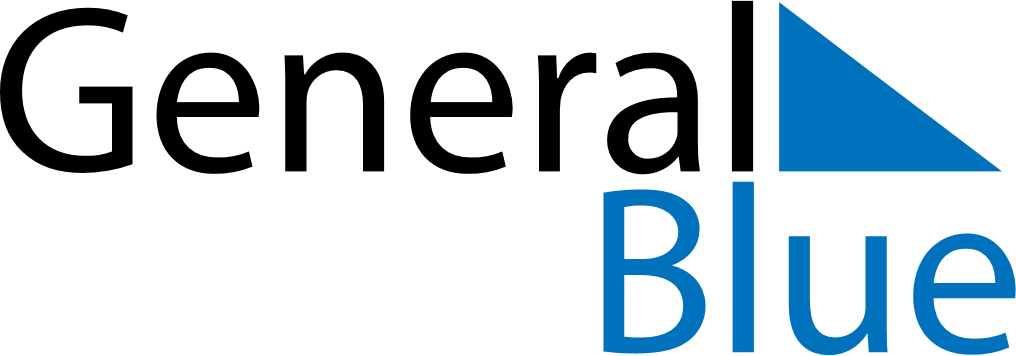 Weekly CalendarSeptember 8, 2024 - September 14, 2024Weekly CalendarSeptember 8, 2024 - September 14, 2024Weekly CalendarSeptember 8, 2024 - September 14, 2024Weekly CalendarSeptember 8, 2024 - September 14, 2024Weekly CalendarSeptember 8, 2024 - September 14, 2024Weekly CalendarSeptember 8, 2024 - September 14, 2024SUNDAYSep 08MONDAYSep 09TUESDAYSep 10WEDNESDAYSep 11THURSDAYSep 12FRIDAYSep 13SATURDAYSep 14